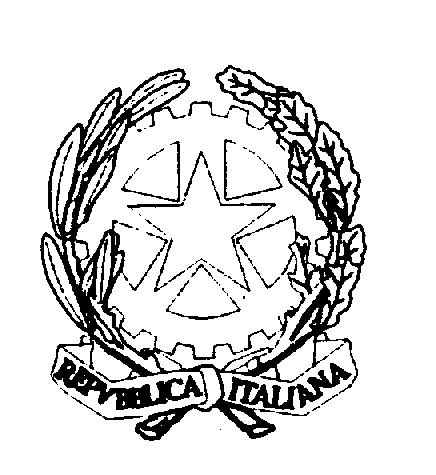 SCHEDA PROGETTO CURRICOLARE P.O.F. 2023-2024DESCRIZIONESTRUMENTI DI VALUTAZIONE DEL PROGETTORIFERIMENTO AL DOCUMENTO DEL P.T.O.F.RISORSE UMANERisorse professionaliSPAZI DESTINATI AL PROGETTORISORSE MATERIALI PREVISTEData:Il/La Referente_____________REPERIMENTO FONDI (a cura dell’ufficio)ATTENZIONENon segnare dati sensibili degli alunni, la scheda progettuale può essere pubblicata come allegato al PTOF.Le COLLABORAZIONI con ENTI ed ESPERTI ESTERNI potranno essere richieste soltanto se il personale interno non è disponibile o non è in possesso delle competenze necessarie alla realizzazione del progetto.  Il conferimento delle prestazioni d’opera potrà avvenire soltanto dopo l’espletamento di regolare procedura per l’individuazione del contraente (esempio: bandi o indagini di mercato). Prima di accedere alla scuola per svolgere qualsiasi attività, è necessario che l’esperto abbia stipulato e firmato il contratto. Gli esperti offerti da enti esterni o che intervengono a titolo gratuito devono comunque essere preventivamente autorizzati in forma scritta dal Dirigente Scolastico.Poiché l’istruttoria per le attività negoziali sarà svolta direttamente dal Direttore S.G.A., per contattare esperti o ditte per la richiesta formale di preventivi rivolgersi alla DSGA. Si ricorda che ogni progetto deve essere preventivamente approvato dal Collegio dei Docenti.Prima di iniziare le attività progettuali i docenti devono essere autorizzati dal Dirigente Scolastico.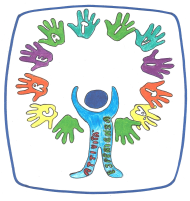                                                         M.I.U.R. – U.S.R. per il LazioIstituto Comprensivo Statale GINO FELCI - RMIC8F700A  Via Accademia Italiana della Cucina n.1  - 00049 Velletri (Roma)Centralino: 06/9615.1373 e 06/9642.144 - Fax: 06/9615.5042@: RMIC8F700A@istruzione.it; RMIC8F700A@pec.istruzione.it; : www.ginofelci.edu.itCodice fiscale: 95036920585 - Codice IPA: istsc_rmic8f700a - Codice unico per fatturazione: UF8RRD                                                        M.I.U.R. – U.S.R. per il LazioIstituto Comprensivo Statale GINO FELCI - RMIC8F700A  Via Accademia Italiana della Cucina n.1  - 00049 Velletri (Roma)Centralino: 06/9615.1373 e 06/9642.144 - Fax: 06/9615.5042@: RMIC8F700A@istruzione.it; RMIC8F700A@pec.istruzione.it; : www.ginofelci.edu.itCodice fiscale: 95036920585 - Codice IPA: istsc_rmic8f700a - Codice unico per fatturazione: UF8RRD                                                        M.I.U.R. – U.S.R. per il LazioIstituto Comprensivo Statale GINO FELCI - RMIC8F700A  Via Accademia Italiana della Cucina n.1  - 00049 Velletri (Roma)Centralino: 06/9615.1373 e 06/9642.144 - Fax: 06/9615.5042@: RMIC8F700A@istruzione.it; RMIC8F700A@pec.istruzione.it; : www.ginofelci.edu.itCodice fiscale: 95036920585 - Codice IPA: istsc_rmic8f700a - Codice unico per fatturazione: UF8RRD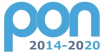 Fondi strutturali europei 2014-2020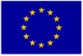 PLESSO/IREFERENTE:titolo:titolo:   Nuovo	 Prosecuzione   Nuovo	 Prosecuzionesede di svolgimento:destinatari: Gruppi classe Classi aperte verticali Classi aperte parallele Altro Gruppi classe Classi aperte verticali Classi aperte parallele Altrodestinatari:TOT. ALUNNITOT. DOCENTIDenominazione e descrizione sintetica del progetto:Tempi di attuazione: ore totali    Tempi di attuazione: periodoTempi di attuazione: Giorno/i e orario/iFinalità e obiettivi formativi:(disciplinari o educativi)Risultati attesiQuale ricaduta formativa ci si attende a favore dei destinatari del progetto; Collegamento con le attività curricolari e/o altre iniziative assunte dalla scuolaIndicare i descrittori e gli indicatori di valutazione per la verifica dell’efficacia del progetto  Numero degli iscritti Costanza nella frequenza Attenzione e gradimento dei partecipanti Modalità di monitoraggio (il responsabile del progetto utilizzerà modelli concordati di autovalutazione per la rilevazione dei punti di forza e di eventuali punti critici)Ai fini del Piano Finanziario, indicare l’area a cui si riferisce il progetto  Riferimento art.1 Legge 107/2015Ai fini del Piano Finanziario, indicare l’area a cui si riferisce il progetto P 08Area linguistico - espressivaAi fini del Piano Finanziario, indicare l’area a cui si riferisce il progetto  P 09 Area delle lingue straniereAi fini del Piano Finanziario, indicare l’area a cui si riferisce il progetto  P10Area logico – matematica: difficoltà, potenziamento, eccellenzeAi fini del Piano Finanziario, indicare l’area a cui si riferisce il progetto  P11Area musicale – artistico - creativaAi fini del Piano Finanziario, indicare l’area a cui si riferisce il progetto  P12Area motorio - espressivaAi fini del Piano Finanziario, indicare l’area a cui si riferisce il progetto  P13Area dello star bene insieme: cittadinanza attiva e responsabileAi fini del Piano Finanziario, indicare l’area a cui si riferisce il progetto  P14Area della prevenzione delle difficoltà e dell’insuccesso scolasticoAi fini del Piano Finanziario, indicare l’area a cui si riferisce il progetto  P15Area dello star bene insieme:Ai fini del Piano Finanziario, indicare l’area a cui si riferisce il progetto  P16Area linguistico – sociale: difficoltà, potenziamento, eccellenzeAi fini del Piano Finanziario, indicare l’area a cui si riferisce il progetto  P17Area dell’accoglienza, della continuità, dell’orientamentoAi fini del Piano Finanziario, indicare l’area a cui si riferisce il progetto  P20TrinityPERSONALENOMINATIVO/I:SUDDIVISIONE ORE:SUDDIVISIONE ORE:PERSONALENOMINATIVO/I:IN ORARIO CURRICOLAREIN ORARIO EXTRACURRICOLARE ((LD 19,25 €) appartenente all’I.C.(specificare cognomi e nomi dei docenti)1. appartenente all’I.C.(specificare cognomi e nomi dei docenti)2. appartenente all’I.C.(specificare cognomi e nomi dei docenti)3. appartenente all’I.C.(specificare cognomi e nomi dei docenti)4. Personale ATA Partecipazione al progetto fuori dal turno di servizio Personale ATA Partecipazione al progetto fuori dal turno di servizio€ (a cura dell’Ufficio)€ (a cura dell’Ufficio) ore apertura straordinaria sede (precisare) ore apertura straordinaria sede (precisare)n.         oren.         ore  Esperto/i esterno/i  Esperto/i esterno/i AULA LABORATORIO BIBLIOTECA PALESTRA SPAZI ESTERNIINDICARECOSTI materiali (scrivere elenco dettagliato)€ altro (specificare)€ FINANZIAMENTO dell’ISTITUTO – Programma annuale€ FINANZIAMENTO dell’ISTITUTO – FIS Fondo d’istituto€ FINANZIAMENTO dell’ENTE ESTERNO (specificare)€ FINANZIAMENTO del COMITATO GENITORI o dell’ASSOCIAZIONE (specificare)€ CONTRIBUTO VOLONTARIO da versare all’ISTITUTO€ ATTIVITÀ A COSTO 0€